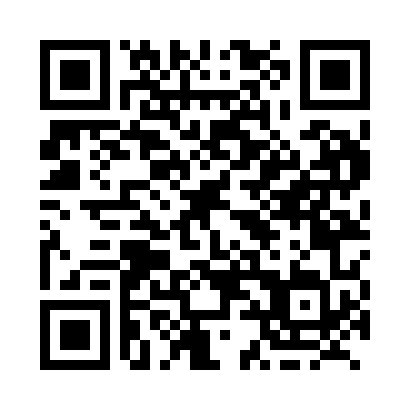 Prayer times for Salluit, Quebec, CanadaMon 1 Jul 2024 - Wed 31 Jul 2024High Latitude Method: Angle Based RulePrayer Calculation Method: Islamic Society of North AmericaAsar Calculation Method: HanafiPrayer times provided by https://www.salahtimes.comDateDayFajrSunriseDhuhrAsrMaghribIsha1Mon2:123:181:077:1310:5512:012Tue2:133:191:077:1210:5412:003Wed2:143:211:077:1210:5312:004Thu2:153:221:077:1210:5111:595Fri2:153:241:077:1110:5011:586Sat2:163:261:087:1110:4811:587Sun2:173:281:087:1010:4711:578Mon2:183:301:087:1010:4511:569Tue2:203:321:087:0910:4311:5510Wed2:213:341:087:0910:4211:5511Thu2:223:361:087:0810:4011:5412Fri2:233:381:087:0710:3811:5313Sat2:243:401:087:0610:3611:5214Sun2:253:421:097:0610:3411:5115Mon2:263:451:097:0510:3111:5016Tue2:283:471:097:0410:2911:4917Wed2:293:501:097:0310:2711:4818Thu2:303:521:097:0210:2511:4619Fri2:313:551:097:0110:2211:4520Sat2:333:571:097:0010:2011:4421Sun2:344:001:096:5910:1711:4322Mon2:354:021:096:5810:1511:4223Tue2:374:051:096:5610:1211:4024Wed2:384:071:096:5510:1011:3925Thu2:394:101:096:5410:0711:3826Fri2:414:131:096:5310:0411:3627Sat2:424:151:096:5110:0111:3528Sun2:434:181:096:509:5911:3429Mon2:454:211:096:489:5611:3230Tue2:464:241:096:479:5311:3131Wed2:474:261:096:459:5011:29